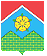 СОВЕТ ДЕПУТАТОВПОСЕЛЕНИЯ МОСКОВСКИЙРЕШЕНИЕО порядке размещения нестационарных торговых объектов на территории поселения Московский	В соответствии с Федеральным законам от 06.10.2003 №131-ФЗ «Об общих принципах организации местного самоуправления в Российской Федерации», Федеральным законом от 28.12.2009 №381-ФЗ «Об основах государственного регулирования торговой деятельности в Российской Федерации», Законом города Москвы от 06.11.2002 №56 «Об организации местного самоуправления в городе Москве», постановлением Правительства Москвы от 03.02.2011 № 26-ПП «О размещении нестационарных торговых объектов, расположенных в городе Москве на земельных участках, в зданиях, строениях и сооружениях, находящихся в государственной собственности» и в целях улучшения организации торгового обслуживания населения,  Совет депутатов РЕШИЛ:	1. Администрация поселения Московский является уполномоченным органом поселения в части предложений и разработке проекта схемы размещения нестационарных торговых объектов.	2.  Администрация поселения Московский является уполномоченным органом поселения в части утверждения одобренных схем размещения нестационарных торговых объектов.          3. Совет депутатов поселения Московский является уполномоченным органом поселения в части согласования проекта схемы размещения нестационарных торговых объектов.	4. Опубликовать настоящее решение в «Вестнике Совета депутатов и администрации поселения Московский» и разместить на официальном сайте администрации поселения Московский.          5. Контроль за исполнением настоящего решения возложить на главу поселения. от25.08.2015№6/30         Глава поселения                                                                                                          В.Ю. Чирин